Studiewijzer verwijderenMeld je aan in SOM, kies voor Onderwijs en dan de vestiging. Klik op studiewijzers.Ga naar de studiewijzer die je wilt verwijderen en klik op het knopje ‘bewerken’.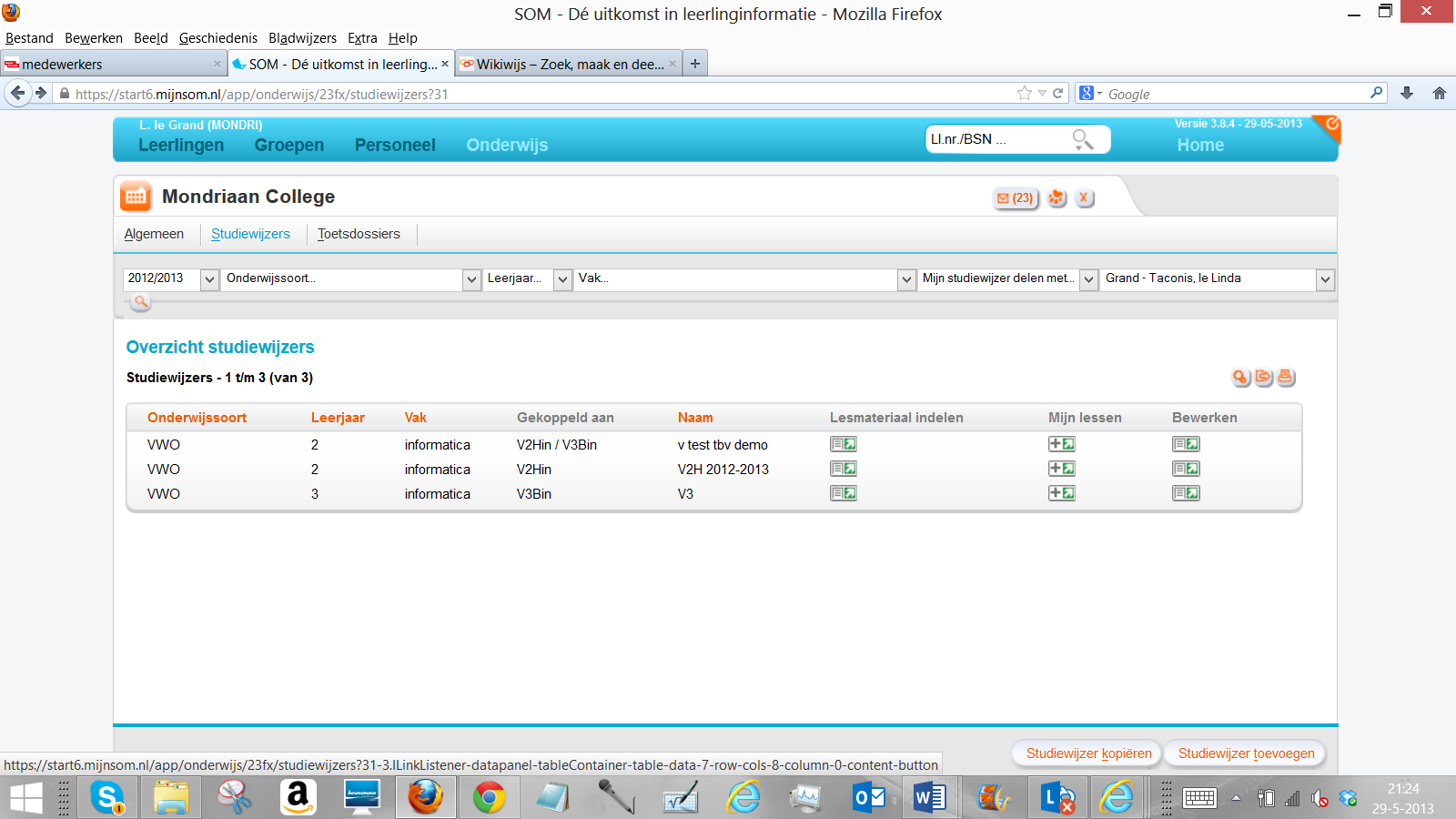 OPMERKING: denk goed na voor je een studiewijzer verwijdert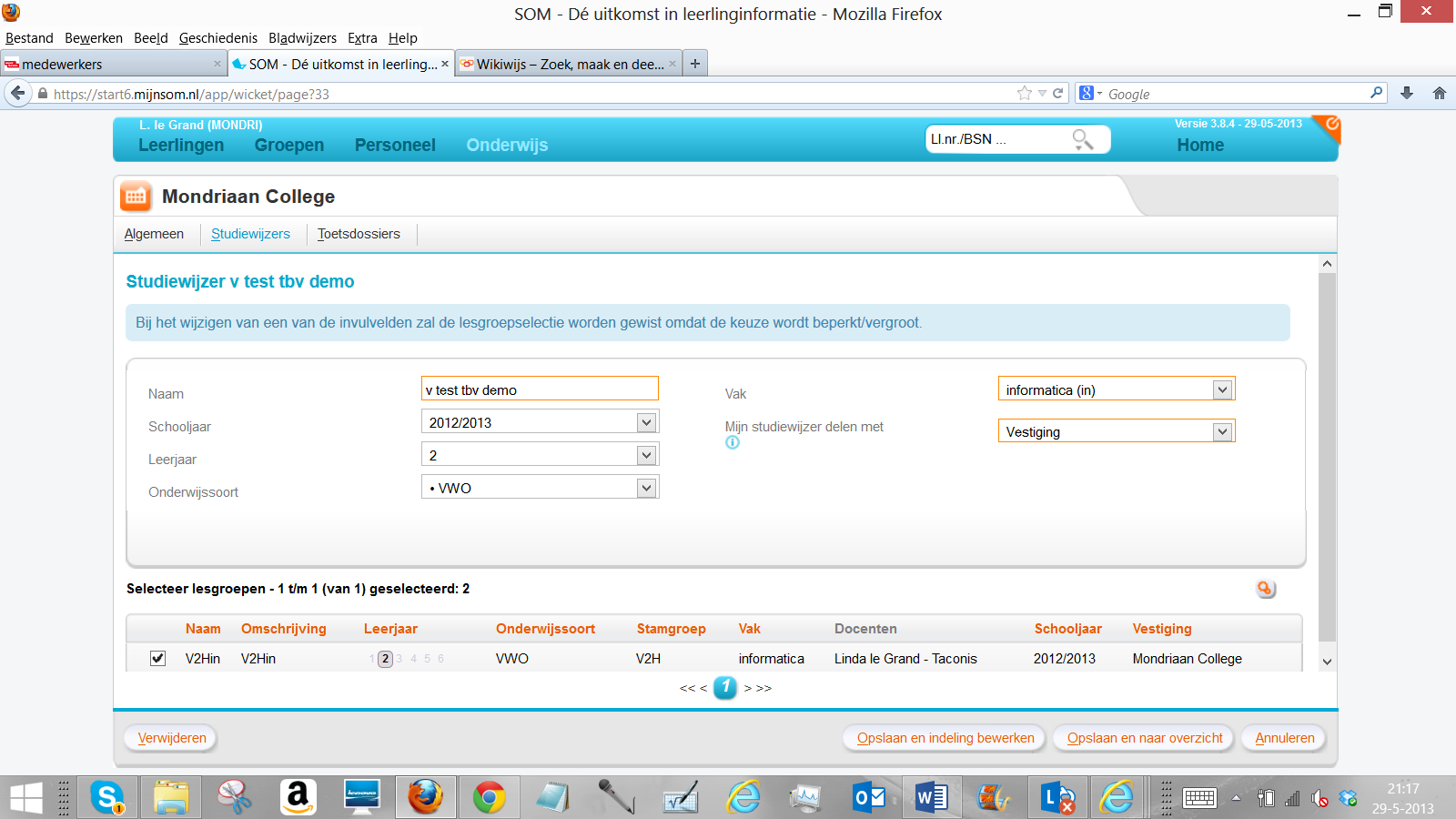 Klik linksonder op ‘verwijderen’. Je krijgt nu een extra vraag ‘weet u zeker….’ Als je het echt zeker weet klik je op ‘ok’.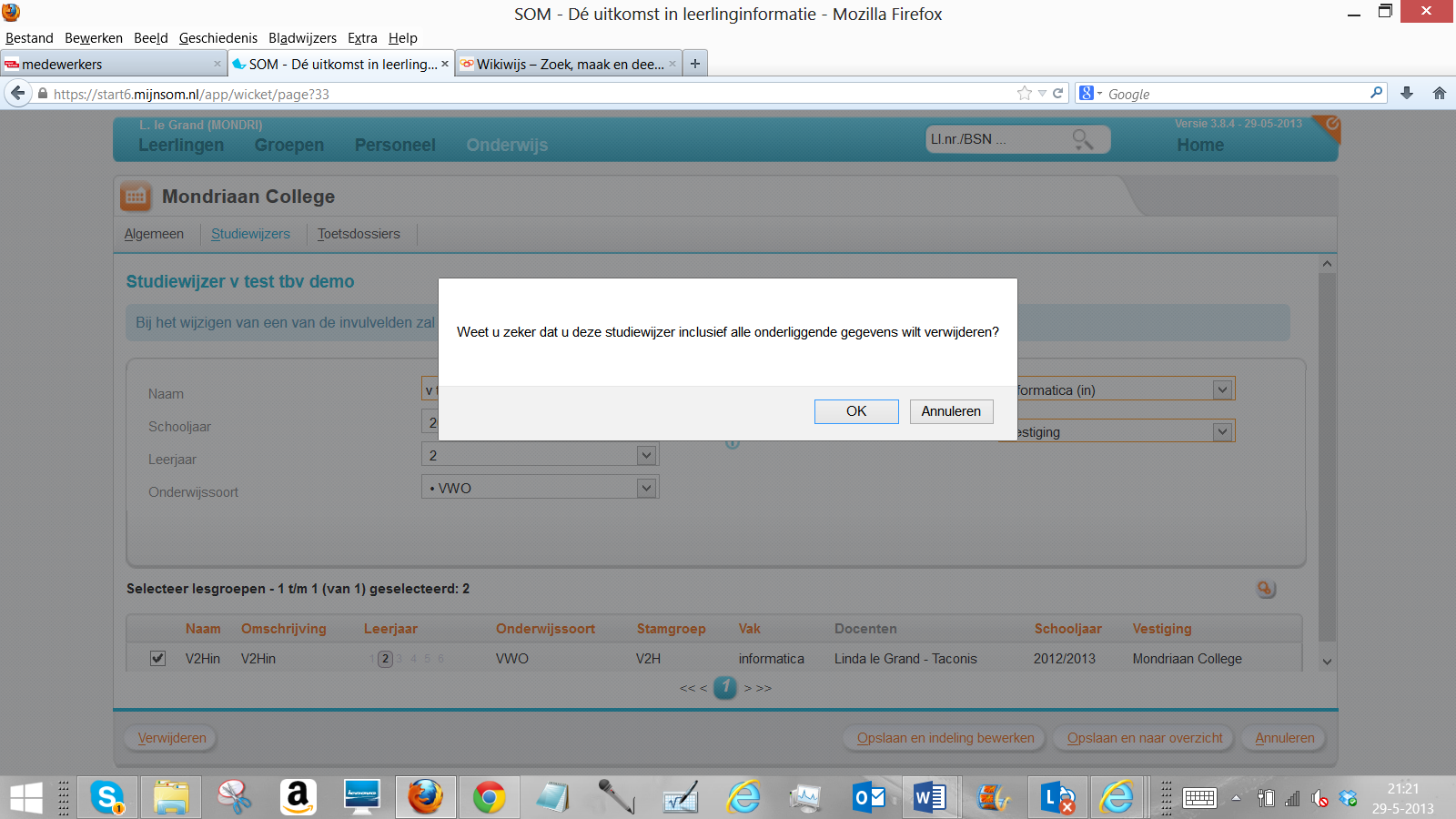 Na het klikken op ‘ok’ is je studiewijzer verwijderd en kom je terug in het overzichtsscherm.